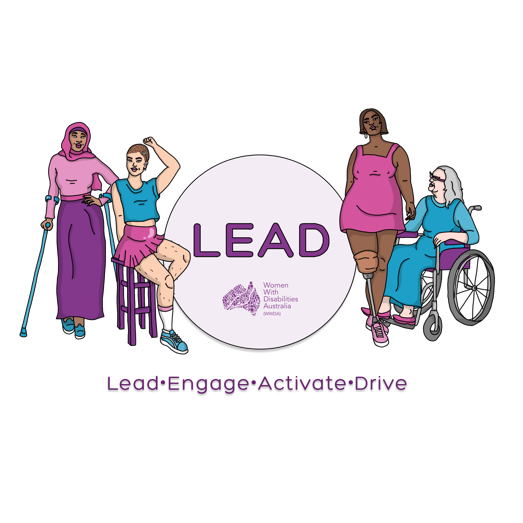 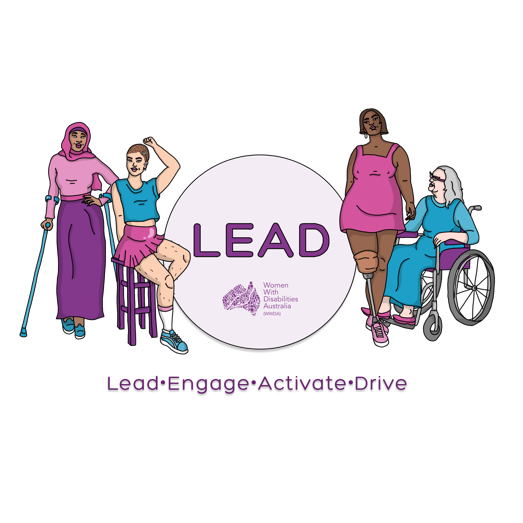 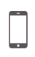 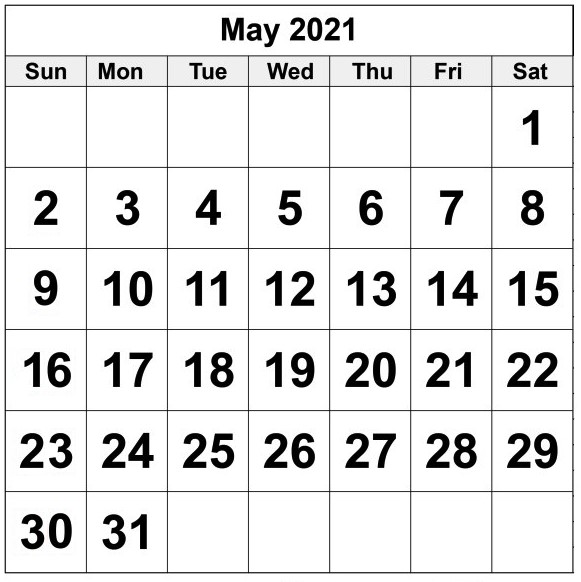 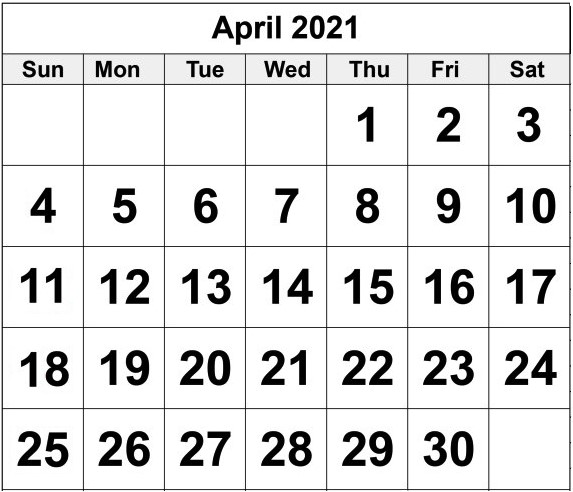 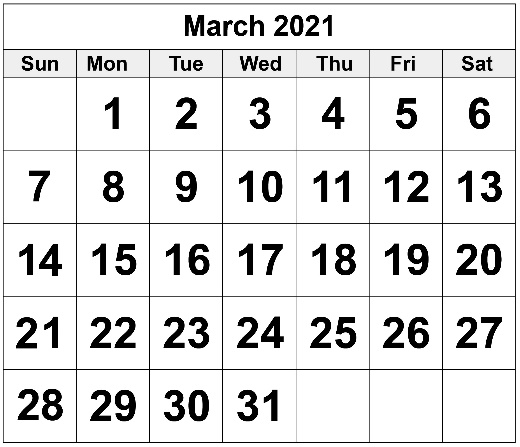 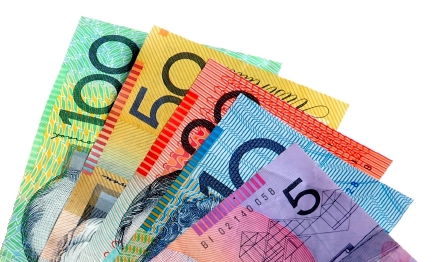 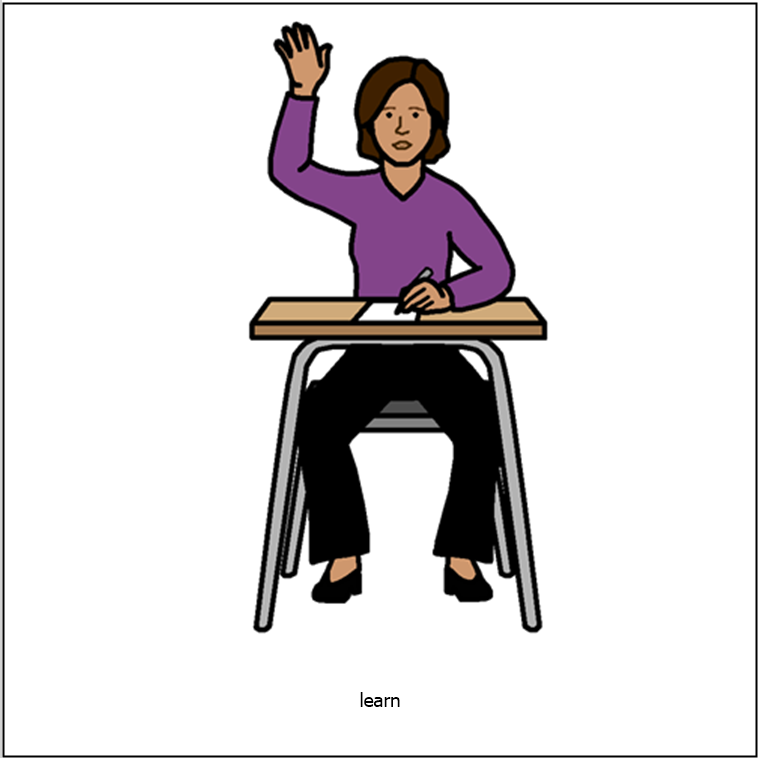 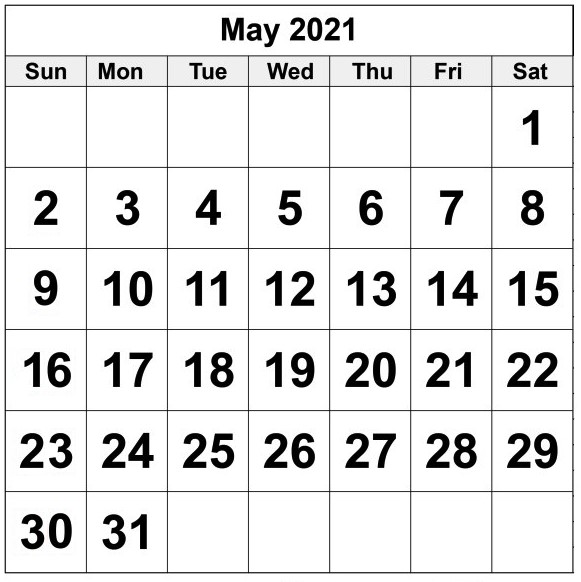 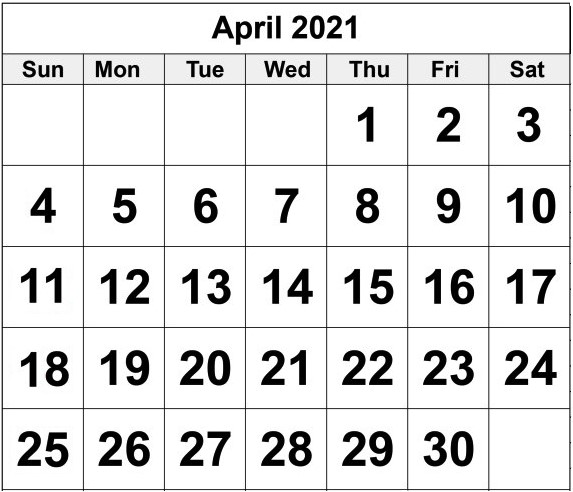 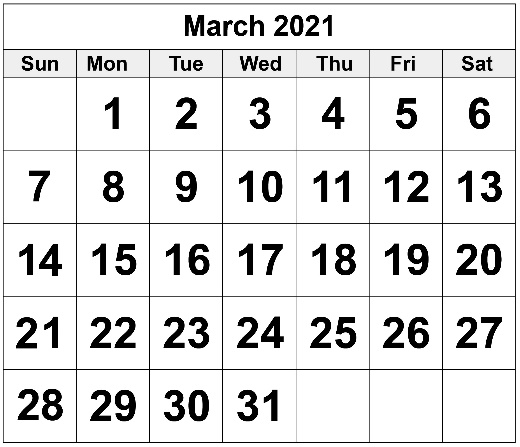 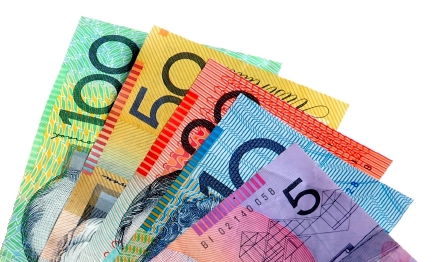 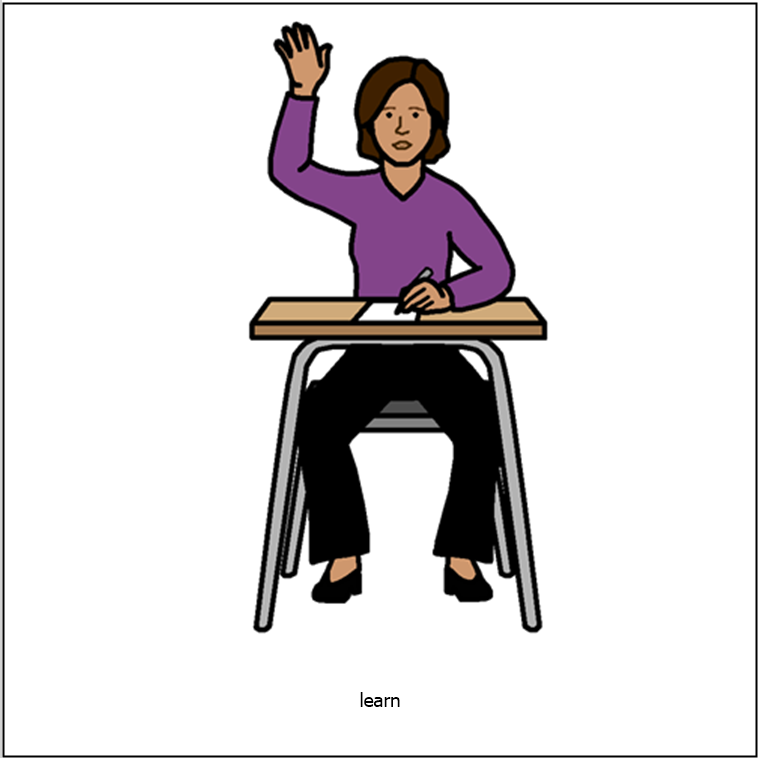 WWDA LEAD grant.Dates to know about.Dates to know about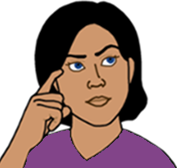 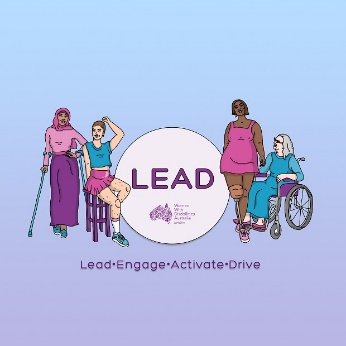 You want to ask for the LEAD grant  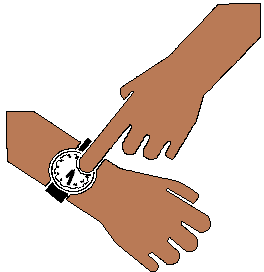 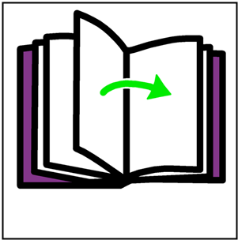 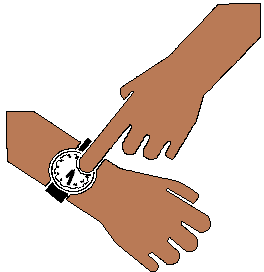 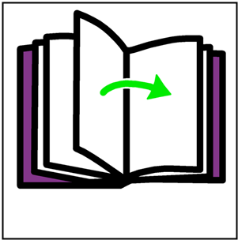 This year. It is  2021. Go to page  3.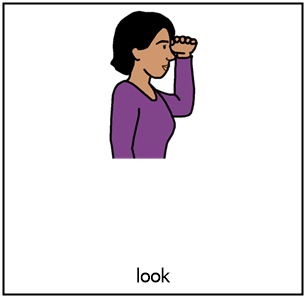 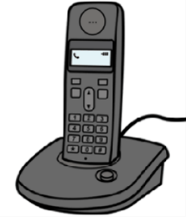 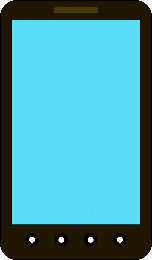 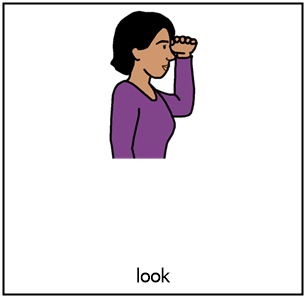 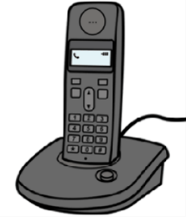 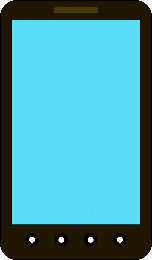 Next year. It will be  2022. Talk to Libbi. Go to page  8.From Wednesday  24  March  2021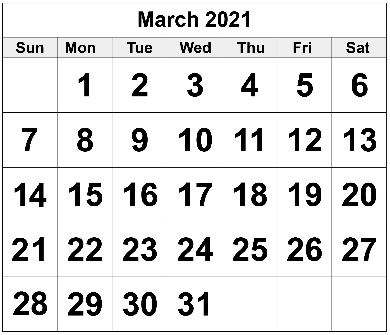 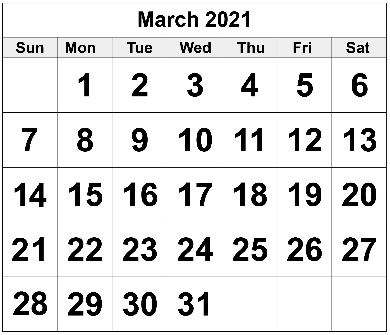 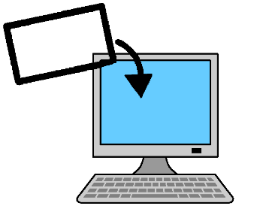 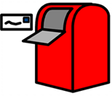 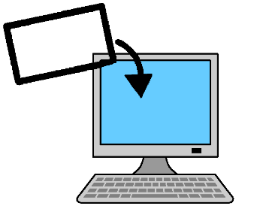 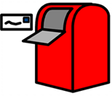 You can send in your form.Friday  16  April  2021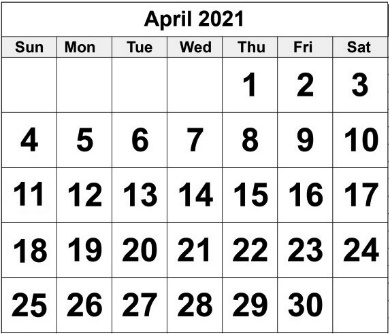 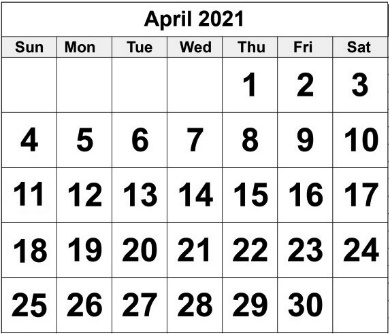 The LEAD grant is closed now. You can not send your form for the LEAD grant to WWDA now. Ask about the LEAD grant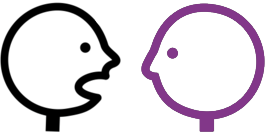 Wednesday  31  March  2021OrFriday  9  April  2021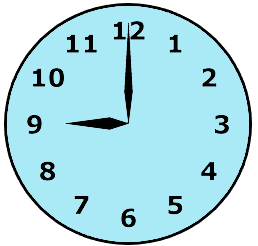 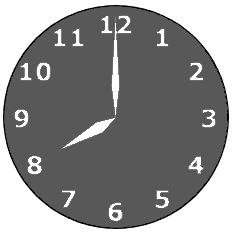 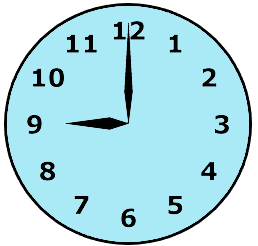 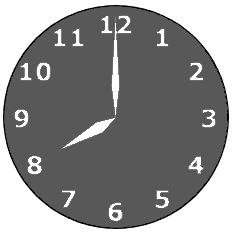 It is open from  9  in the morning  to  8  at night.You can 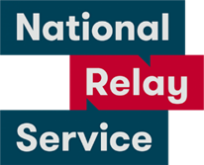 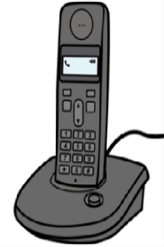 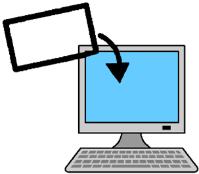 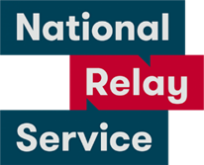 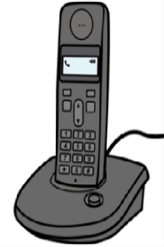 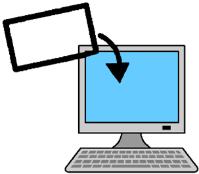 calltextemailuse National Relay Service.Go to page   8.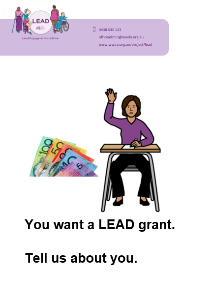 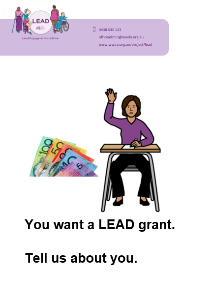 Staff can not help you do the questions 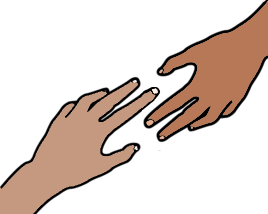 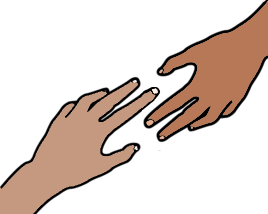 in the form. But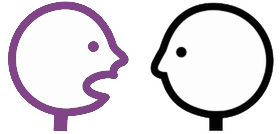 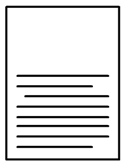 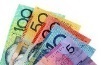 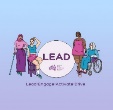 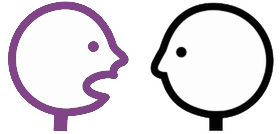 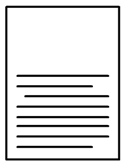 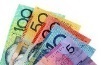 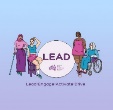 WWDA staff cantell you more about the granthelp you choose what to learn. Likehow to start your own community group.You can get the LEAD grant for only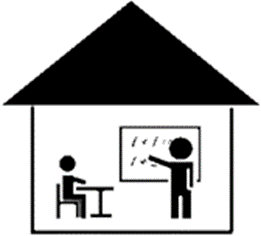 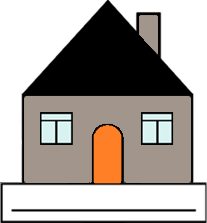 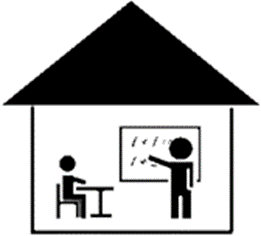 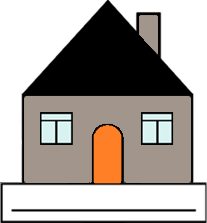 some courses.You can ask about the course you want to do. You can get help to ask for the grant.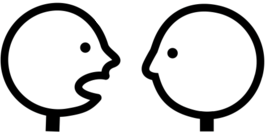 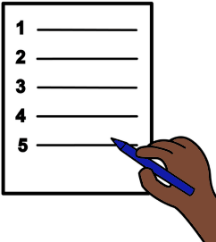 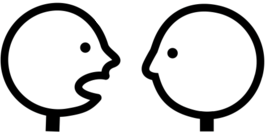 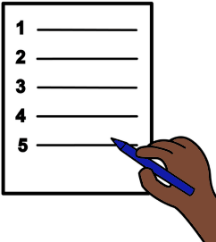 Like you call us. You tell us your answers. We write your answers on the form. We can not tell you what to write.Monday  3  May  2021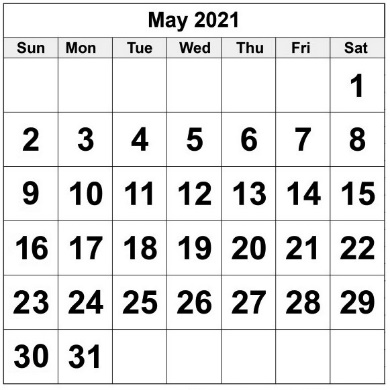 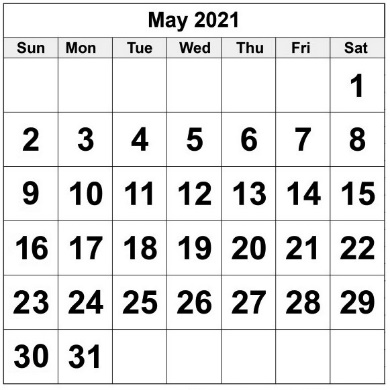 We tell everyone who has the LEAD grants.More information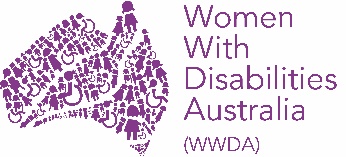 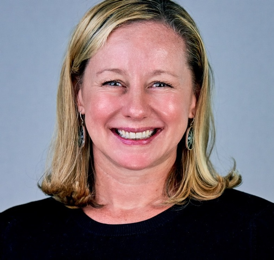 Talk to Libbi Cunnington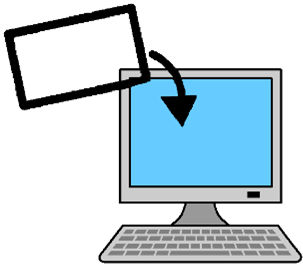 Email 	spo@wwda.org.au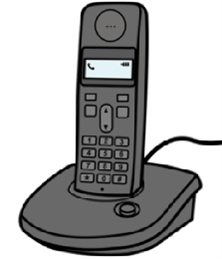 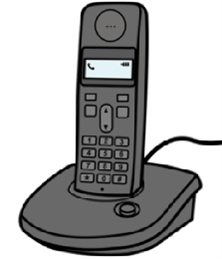 Call		0488  758  539Text		0488  758  539National Relay Service 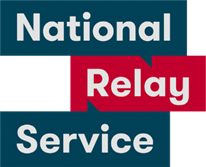 Call		1800  555  677Ask them to call  0488  758  539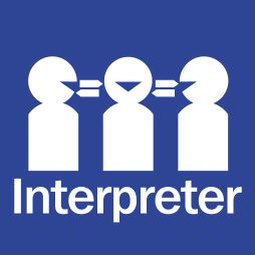 Translator.Call 		131  450Ask them to call  0488  758  539Post PO Box  407  Lenah ValleyTasmania  7008This fact sheet is based on About the WWDA LEAD Scholarship Program. February  2021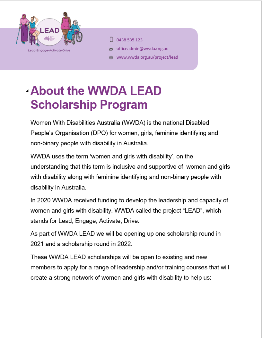 ImagesWe can use these images. They are from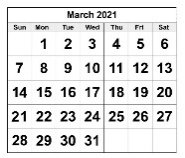 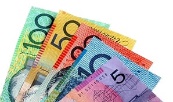 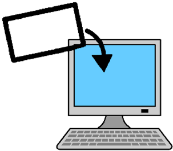 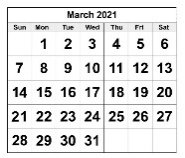 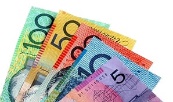 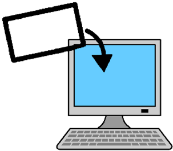 Picto-SelectorPrintableCalendarTemplate SpectronicsTheNounProjectTobii-Dynavox. Access Easy English wrote the Easy English.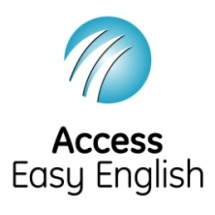 February  2021.